1. Oruç ibadetinin kişiye ve topluma kazandırdıkları arasında aşağıdakilerden hangisi direkt olarak yer almaz?A) Çevre temizliğinin artmasına sebep olur.B) Toplumda yardımlaşmayı artırır.C) Davranışlarımızı güzelleştirmesini sağlar.D) İnsana sabır duygusunu öğretir.2. Ramazan ayı denince; sadece bu aya özgü  ibadetlerden birisi ………………, diğeri ise ……………………. tir.Boşluklara gelebilecek en uygun kelimeler hangi şıkta verilmiştir?A) Teravih - Mukabele	B) Oruç - NamazC) İmsak - Zekat		D) Fitre - Teravih3.I. Müslüman olmak 	II. Zengin olmakIII. Sağlıklı olmak 	IV. Akıllı olmakOruç tutmak için yukarıdaki şartlardan hangilerine sahip olmak gerekir?A) I-II-III	 		B) I-III-IVC) II-III-IV			D) I-II-IV 4. Aşağıdakilerden hangisi orucu bozar?A) Abdest almak		B) Tükürüğünü yutmakC) Sigara içmek		D) Banyo yapmak 5. “Oruç başkalarını düşünme fırsatı doğurur. Varlıklı insanlar Ramazan ayında yoksulların durumunu daha iyi anlarlar ve onlara yardım ederler. Yoksullar da varlıklı insanlara dua ederler. Böylece kardeşlik duyguları gelişir.” Verilen paragrafta asıl anlatılmak istenen nedir?A) Oruç, toplumda yardımlaşma ve dayanışmayı artırır.B) Oruç, irademizi güçlendirir.C) Oruç, sabrımızı artırır.D) Oruç tutmalıyız.6. Şefkat ve merhamette güneş gibi olAyıpları örtmede gece gibi ol,Cömertlikte keremde akarsu gibi olÖfkede kızgınlıkta ölü gibi olTevazuda toprak gibi ol Ya olduğun gibi görün ya da göründüğün gibi olMevlana’nın insan ilişkilerine yönelik öğütlerin bulunduğu bu metinden hangisi çıkarılamaz?A) Alçak gönüllü olmalıyız.B) Özü sözü bir insan olmalıyız.C) Her işimizde kendi çıkarımızı düşünmeliyiz.D) İnsanların hatalarını araştırmamalıyız.7. Din ve din anlayışı ile ilgili olarak aşağıdakilerden hangisi doğrudur?A) İkisi de birden fazla olabilir.B) İkisi de zaman ve toplumlara göre değişir.C) Aralarında hiçbir fark yoktur.D) Din değişmez, din anlayışı ise farklı olabilir.8. İslâmiyet insanlara din ve vicdan özgürlüğü tanır. Bir dine inanma ve onu benimseme, tamamen kişinin iradesine ve tercihine bağlıdır. Bu konuyu vurgulayan ayet aşağıdakilerden hangisidir? A) “Allah size, insanlar arasında hükmettiğiniz zaman adaletle hükmetmenizi emreder.” B) “Dinde zorlama yoktur. Doğruluk ve eğrilik birbirinden ayrılmıştır.”C) “Sevdiğiniz şeylerden Allah yolunda harcamadıkça iyiliğe asla erişemezsiniz.” D) “Mü’minler öyle kişilerdir ki, boş ve yararsız şeylerden yüz çevirirler.”9.   1. Eraeytellezi yükezzibu biddin2. Feveylün lil musallîn3. Ellezîne hüm an salâtihim sâhûn4. Velâ yehuddu alâ taâmil miskîn 5. Fezâlikellezî yedu'ulyetîm6. Ellezîne hüm yurâûne ve yemneunel maunYukarıda maun suresi ile ilgili verilen bölümlerin okunuş sırası aşağıdakilerden hangisi olmalıdır? A) 3 – 4 – 1 – 5 – 2 – 6 B) 1–  5 – 4 – 2 – 3 – 6 C) 5 – 3 – 6 – 1 – 2 – 4 D) 1 – 3 – 4 – 5 – 2 – 610. " Kim kötü söz ve davranışları terk etmezse onun yeme-içmesini bırakmasına Allah'ın ihtiyacı yoktur."Hz. Peygamberimiz (s.a.v)'in bu hadisinde vurgulanan temel düşünce aşağıdakilerden hangisidir?A) Kötü söz söylemek orucu bozar.B) Allah'ın insanlar gibi yeme içmeye ihtiyacı yoktur.C) Kişi oruç tutarken kötü haber vermekten kaçınmalıdır.D) Oruç tutan kimse günahlardan uzak durmalıdır.11. İslam Dini'nin etkisi ile toplumumuzda yaygınlaşan örf ve adetlere aşağıdakilerden hangisi örnek verilemez?A) Aşure pişirip dağıtmakB) Ölen akrabalarımızın ardından mevlit okutmakC) Yaşı geldiğinde çocuğu okula göndermekD) Araba alındığında şükür kurbanı kesmek12. I. Unutarak yemek içmek	II. Kan vermek	III. Banyo yapmak	IV. Sigara içmekYukarıdaki davranışlardan hangisi ya da hangileri orucu bozar?A) Yalnız IV		B) II ve IIIC) Yalnız I			D) II ve IV13. Farklı düşünce ve davranışları anlayışla karşılamak ve bu kişilerle aynı toplum içinde barış içerisinde yaşamaya ne denir?A) Doğruluk		B) YardımseverlikC) Hoşgörü			D) Güvenilirlik14. Bizim toplumumuz, tarihin ilk dönemlerinden itibaren inançlı bir toplum olma özelliğini sürekli korumuş, hatta bu konuda "izleyici" koltuğunda oturmaya pek sıcak bakmayarak "izlenen" konumunda olmayı tercih etmiş, pek çok alanda önderlik etmiştir.Yukarıdaki paragrafı aşağıdaki yargılardan hangisi destekler?A) Toplumlar inançlara saygı göstermelidir.B) Örnek toplumlar önder toplumlardır.C) Toplumlara ancak din adamları yön verir.D) Tarih boyunca inançsız toplum olmamıştır.15. “Oruç, (kötülüklerden koruyan) bir kalkandır. Sizden biriniz oruçlu iken kötü söz söylemesin, kavga etmesin. Ona birisi kötü söz söylerse, ‘Ben oruçluyum.’ desin.” (Buhari, Savm, 9.)Ramazan ayında oruç tutan Hatice’nin bu hadisi öğrendikten sonra aşağıdaki davranışlardan hangisini yapması beklenir? (2013 PYBS)A) Kötülüklerden kaçınmasıB) Nimetlerin değerini bilmesiC) Sağlığına özen göstermesiD) Düşkünlere yardım etmesi16.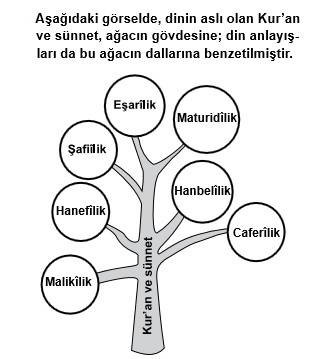 Bu açıklamaya göre din anlayışları ile ilgili olarak söylenebilecek en doğru yargı aşağıdakilerden hangisidir? (2012 PYBS)A) Oluşmasında insanî ve kültürel etkenler hâkimdir.B) Evrensel değil, yereldir.C) Dinin anlaşılmasını kolaylaştırır.D) Dinin temel kaynaklarına uygun olmalıdır.17. Aşağıda verilenlerden hangisi Hz. Muhammed (s.a.v.)'i diğer peygamberlerden ayıran bir özelliktir?A) İnsanları sadece Allah'a kulluk etmeye çağırmasıB) Kendisinden sonra kıyamete kadar başka peygamber gönderilemeyecek olmasıC) Allah'tan aldığı vahyi insanlara tebliğ etmesiD) Örnek yaşantısı ile insanlara en güzel şekilde örnek olması18. “…Kendinizin, anne-babanızın ve akrabalarınızın aleyhine de olsa, Allah için şahitlik yaparak adaleti titizlikle ayakta tutan kimseler olun… Eğer (şahitlik ederken gerçeği) çarpıtırsanız veya (şahitlikten) kaçınırsanız (bilin ki), elbette Allah, yaptıklarınızdan haberdardır.”(Nisa suresi, 135)Aşağıdakilerden hangisi ayetten çıkarılabilecek doğru bir yargı değildir?A) Her durumda adaletli davranmalıyız.B) Anne babamız da olsa, adaletin gerçekleşmesine yardımcı olmalıyız.C) Doğru ya da yalan şahitlik yaptığımızı Allah elbette bilir.D) Hırsızlık yapan kardeşimizi savunmamak, kardeşlikle bağdaşmaz. 19. "... Melekler Allah'ın hiçbir emrine karşı gelmezler ve kendilerine ne emredilirse yaparlar." "Onlar, Rahman’ın kulları olan melekleri de dişi saydılar. Acaba meleklerin yaratılışlarını mı görmüşler? Onların bu şahitlikleri yazılacak ve sorguya çekileceklerdir." Yukarıdaki ayetlerden hareketle meleklerle ilgili olarak aşağıdaki sonuçlardan hangisine ulaşılamaz? A) Hiç günah işlemezler.B) Allah'ın emirlerini kusursuz yerine getirirler.C) Çok hızlı hareket edebilirler.D) Erkeklik ve dişilikleri yoktur.20. “…ve meleklere: ‘Âdem’e secde edin.’ dedik. İblis hariç (hepsi) secde ettiler. O ise, diretti ve kibirlendi, (böylece) kâfirlerden oldu. (Bakara Suresi, 34. ayet)Şeytanın Allah'ın rahmetinden kovulmasına sebep olan karakteri aşağıdakilerden hangisidir? A) Büyüklenmek		B) YalanC) Gıybet			D) İftira21. Her çağda insanlar, cinlerle bağlantı kurmak istemişlerdir. Bunun için ruh çağırma, fal, büyü ve sihir gibi işlemlere başvurmuşlardır. İnsanların cinlerle bağlantı kurmak istemelerinin en önemli nedeni aşağıdakilerden hangisidir?A) Gelecekten haber almak B) Zengin olmakC) Ölümsüz olmakD) Onları yönetmek22. Aşağıdakilerden hangisi tasavvufî yorumlardan biridir? ( 2014 PYBS) A) Eşarîlik 			B) HanefîlikC) Yesevîlik 		D) Caferîlik23. Aşağıdakilerden hangisi Hz. Muhammed (s.a.v)’in peygamberlik yönüyle ilgili değildir?A) Allah’tan aldığı emirleri insanlara iletmesiB) Alışverişe çıkmasıC) Kur’an-ı Kerim’i açıklamasıD) İnsanları uyarması24. Kur’an’da “Ey Peygamber! Biz, seni hakikaten bir şahit, bir müjdeleyici ve bir uyarıcı olarak gönderdik.” (Ahzap suresi, 45. Ayet) buyrulmaktadır. Hz. Muhammed (sav) de; “Şüphesiz ben, Allah’ın tüm insanlığa gönderdiği peygamberiyim. Bütün insanları uyarmak için gönderildim.” (İbn Kayyim el-Cevziyye, Zadü’l-Mead, C 4, s. 236) buyurmuştur.Yukarıdaki ayet ve hadiste, peygamberimizin hangi yönü vurgulanmaktadır? A) İnsanlara açıklayıcı olarak gönderilmesiB) İnsanlığa bir rahmet olmasıC) Güzel ahlakı tamamlayıcı olmasıD) İnsanlık için bir uyarıcı olması25. Toplumsal bir varlık olan insan, üzerine düşen görev ve sorumlulukları yerine getirdiği zaman başkaları tarafından sevilir, saygı görür.Aşağıdakilerden hangisi kişinin toplum içinde saygınlığını azaltan bir davranıştır?A) Hâkimin verdiği kararlarda tarafsız davranmamasıB) Doktorların fakir hastalardan ücret almamasıC) Öğretmenin başarısız öğrencileri dışlamamasıD) Öğrencinin büyüklerine seviyesiz davranmaması26. mahşer: İnsanların ahirette Allah'ın huzuruna toplanacağı yerirade: İnsanın aklını kullanarak doğruyu ve yanlışı birbirinden ayırabilme gücüşeytan: İnsanları sürekli kötü işler yapma ve tembel davranma konusunda teşvik eden varlıkhurafe: Dinin yazılı olmayıp, sözlü olarak insanların birbirine aktardığı kurallarıdır.Yukarıda verilen kavramlardan hangisi yanlış açıklanmıştır?A) mahşer			B) iradeC) şeytan			D) hurafe27. Aşağıda verilenlerden hangisi melekler ile ilgili yanlış bir bilgidir?A) Allah'ın kendilerine vermiş olduğu görevleri yerine getirirler.B) Nurdan yaratılmış varlıklardır.C) Gelecekte olacakları bilirler.D) Günah işlemezler.28. Hangisi ahirete iman etmenin toplumsal kazanımlarından biri olamaz?A) Toplumda birlik ve beraberliği sağlar.B) Toplumda endişe yaratır.C) Toplumda adalet bilincinin yerleşmesini sağlar.D) Yüz kızartıcı suçların azalmasını sağlar.29. Sevgili öğrenciler! Peygamberimiz, Fatiha Suresi’nde yer alan “sapıklığa düşenler” ifadesi ile Hristiyanların, “gazaba uğrayanlar” ifadesi ile de Yahudilerin kastedildiğini insanlara bildirmiştir.Yukarıda anlatılan bu olay Peygamberimizin hangi yönünü göstermektedir?A) Güzel ahlaklı olması	B) Açıklayıcı olmasıC) Merhametli oluşu		D) Uyarıcı olması30.  “Ben ruhbanlıkla emrolunmadım; evlenirim, uyurum, uyanık da kalırım. Oruç tuttuğum gibi (Ramazan ayı dışında) tutmadığım da olur.”Hz. Muhammed’in bu sözleri ile daha çok aşağıdakilerden hangisini anlatmak istediği söylenebilir?A) İnsani yönünü B) Oruç tuttuğunuC) Kur’an-ı Kerim’i tebliğ ettiğiniD) Güzel ahlakın tamamlayıcısı olarak gönderildiğini31. Bir miskini gördün iseBir eskice verdin iseYarın anda karşı gele,Hak libasın giymiş ise		Yunus EmreLibas: gömlekYukarıdaki şiirde vurgulanan temel kavram hangisidir?A) Doğruluk		B) GüvenilirlikC) İnfak			D) Vefa32. İnsan, diğer verdiği yakınlarından, sevdiklerinden ve sahip olduğu güzelliklerden ayrılmak istemez. Ölüm düşüncesi insanı üzer. Aslında insanı üzen, yok olma, silinip gitme, sevdiklerinden ayrılma kaygısıdır.İnsanın bu kaygılarının giderilmesinde aşağıdakilerden hangisinin, doğrudan etkili olduğu savunulabilir?A) Namaz kılmanınB) Yoksullara yardım etmeninC) Akraba ziyaretlerininD) Ahiret inancının33. “Benim ve önceki peygamberlerin durumu şudur: …muhteşem bir evin köşelerinden birinde tek bir tuğla eksik kalmıştır. İnsanlar hayranlıkla evi dolaşırken; ‘Bu eksik tuğla yerine konulmayacak mı?’ derler. İşte ben, o tuğlayım…”Bu hadis aşağıdaki ayetlerden hangisini açıklamaktadır?(PYBS-2011)A) “ Ey peygamber! Biz seni bir müjdeci, bir uyarıcı, aydınlatıcı bir ışık olarak gönderdik.” (Ahzab Suresi, 45 ve 46. ayetler)B) “…Köşkler kuruyor, dağları oyup evler yapıyorsunuz. Artık Allah’ın nimetlerini anın…” (A’raf Suresi, 73. ayet)C) “…O (Muhammed), Allah’ın Rasülü ve peygamberlerin sonuncusudur…”(Ahzab Suresi, 40, ayet)D) “De ki: Size ‘Ben bir meleğim’ demiyorum. Sadece bana gelen vahye uyuyorum...” (Enam Suresi, 50. ayet)Not: 1-32. sorular 3 puan, 33. soru 4 puandır.Başarılar dilerim.https://www.derskitabicevaplarim.com DKAB Öğretmeni